RESUME – ACCOUNTANT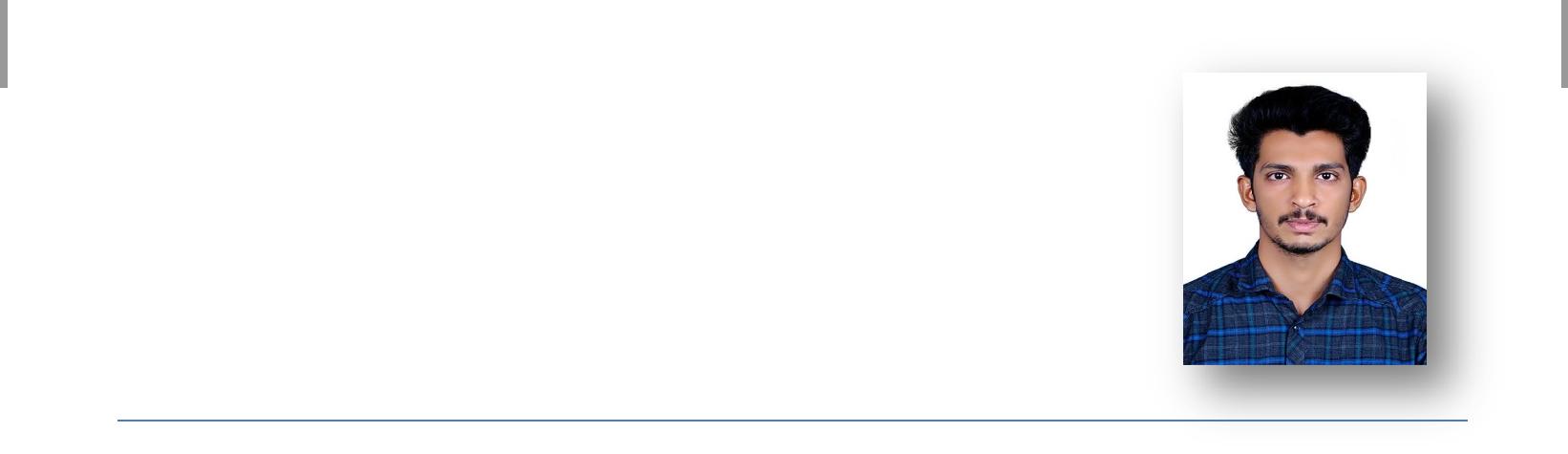 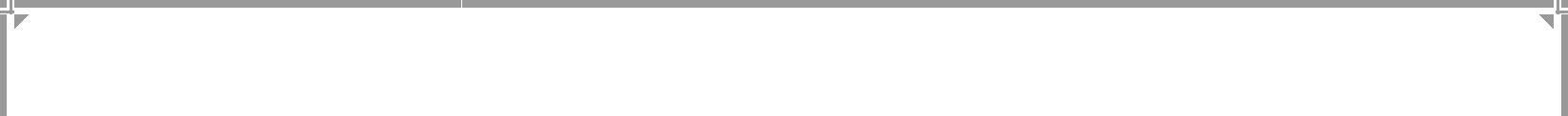 SABIKEmail: sabik.374284@2freemail.com :LookingCareerObjectiveforachallenging position to enhance my proficiency and have a dynamic interaction within the Accounting & Financing field where my technical skills can be further improved and applied. And to be a part excellent team those provide me with platform for professional development with a focus on learning and ability.Web Browsing.Work Experience 4 years (India):1.	September-2013 to October-2017Working as an Accountant & Manager with the following sister concerns:TIROS TRADERS (Water Tank Manufacturing Company), Pattambi, Kerala, India COSMO ASSOCIATES (Distributer of Water Tank), Pattambi, Kerala (From 1stJanuary 2014 onwards) 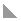 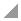 Declaration: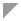 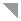 I hereby declare that the above given details are true and correct to the best of my knowledge and belief.SABIK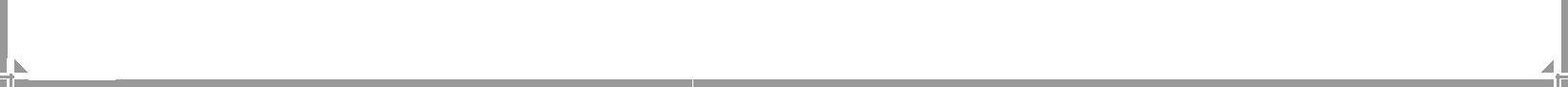 Academic Qualification:Academic Qualification:Academic Qualification:Academic Qualification:Academic Qualification:Academic Qualification:Academic Qualification:Academic Qualification:Academic Qualification:•Graduation in Bachelor of Commerce (B. Com) - Calicut University, Kerala, India 2013Graduation in Bachelor of Commerce (B. Com) - Calicut University, Kerala, India 2013•Graduation in Bachelor of Commerce (B. Com) - Calicut University, Kerala, India 2013Graduation in Bachelor of Commerce (B. Com) - Calicut University, Kerala, India 2013•Graduation in Bachelor of Commerce (B. Com) - Calicut University, Kerala, India 2013Graduation in Bachelor of Commerce (B. Com) - Calicut University, Kerala, India 2013•Graduation in Bachelor of Commerce (B. Com) - Calicut University, Kerala, India 2013Graduation in Bachelor of Commerce (B. Com) - Calicut University, Kerala, India 2013Technical Qualification:Technical Qualification:Technical Qualification:Technical Qualification:Technical Qualification:Technical Qualification:••Advanced knowledgeof Accounting package Tally ERP 9.••Advanced knowledgeof Accounting package Tally ERP 9.••Advanced knowledgeof Accounting package Tally ERP 9.•Data entry (28 wpm).Data entry (28 wpm).•Data entry (28 wpm).Data entry (28 wpm).•Having good experience in Window OS (XP, Vista, Windows 7, 8).Having good experience in Window OS (XP, Vista, Windows 7, 8).•Having good experience in Window OS (XP, Vista, Windows 7, 8).Having good experience in Window OS (XP, Vista, Windows 7, 8).•Having good experience in Window OS (XP, Vista, Windows 7, 8).Having good experience in Window OS (XP, Vista, Windows 7, 8).•Having good experience in MS Office.Having good experience in MS Office.Professional Skills:Professional Skills:Professional Skills:Professional Skills:Professional Skills:Professional Skills:Professional Skills:Professional Skills:•Excellent organization skill, adaptable & flexible approach, quick in learning, new•Excellent organization skill, adaptable & flexible approach, quick in learning, new•Excellent organization skill, adaptable & flexible approach, quick in learning, new•Excellent organization skill, adaptable & flexible approach, quick in learning, new•concepts & adaptable to new needs and changing team player.•concepts & adaptable to new needs and changing team player.•concepts & adaptable to new needs and changing team player.•Efficient in handling administrative daily routine office jobs.•Efficient in handling administrative daily routine office jobs.•Efficient in handling administrative daily routine office jobs.Ability to handles changing priorities efficient teams and firm, Work well independentlyAbility to handles changing priorities efficient teams and firm, Work well independentlyAbility to handles changing priorities efficient teams and firm, Work well independentlyAbility to handles changing priorities efficient teams and firm, Work well independently•and as part of a team.•and as part of a team.Fully committed to the employer for a long term relationship.Fully committed to the employer for a long term relationship.Fully committed to the employer for a long term relationship.Additional Qualities:Additional Qualities:Additional Qualities:Additional Qualities:Additional Qualities:Additional Qualities:Additional Qualities:Additional Qualities:Additional Qualities:Additional Qualities:Additional Qualities:Additional Qualities:Additional Qualities:Additional Qualities:Additional Qualities:Additional Qualities:Additional Qualities:Additional Qualities:••Experienced in routine Office Administration.Experienced in routine Office Administration.Experienced in routine Office Administration.Experienced in routine Office Administration.Experienced in routine Office Administration.Experienced in routine Office Administration.••Experienced in routine Office Administration.Experienced in routine Office Administration.Experienced in routine Office Administration.Experienced in routine Office Administration.Experienced in routine Office Administration.Experienced in routine Office Administration.••Experienced in routine Office Administration.Experienced in routine Office Administration.Experienced in routine Office Administration.Experienced in routine Office Administration.Experienced in routine Office Administration.Experienced in routine Office Administration.••Experienced in routine Office Administration.Experienced in routine Office Administration.Experienced in routine Office Administration.Experienced in routine Office Administration.Experienced in routine Office Administration.Experienced in routine Office Administration.Friendly, pleasing mannered & polite.Friendly, pleasing mannered & polite.Friendly, pleasing mannered & polite.Friendly, pleasing mannered & polite.Friendly, pleasing mannered & polite.Friendly, pleasing mannered & polite.Friendly, pleasing mannered & polite.Friendly, pleasing mannered & polite.Friendly, pleasing mannered & polite.Friendly, pleasing mannered & polite.Friendly, pleasing mannered & polite.Friendly, pleasing mannered & polite.Duties & Responsibilities:Duties & Responsibilities:Duties & Responsibilities:Duties & Responsibilities:Duties & Responsibilities:Duties & Responsibilities:Duties & Responsibilities:Duties & Responsibilities:Duties & Responsibilities:••Handling and maintaining Accounts.Handling and maintaining Accounts.Handling and maintaining Accounts.Handling and maintaining Accounts.••Handling and maintaining Accounts.Handling and maintaining Accounts.Handling and maintaining Accounts.Handling and maintaining Accounts.••Handling and maintaining Accounts.Handling and maintaining Accounts.Handling and maintaining Accounts.Handling and maintaining Accounts.••Handling and maintaining Accounts.Handling and maintaining Accounts.Handling and maintaining Accounts.Handling and maintaining Accounts.Preparation of Year ending schedules and accounts for audit and monthly presenting forPreparation of Year ending schedules and accounts for audit and monthly presenting forPreparation of Year ending schedules and accounts for audit and monthly presenting forPreparation of Year ending schedules and accounts for audit and monthly presenting forPreparation of Year ending schedules and accounts for audit and monthly presenting forPreparation of Year ending schedules and accounts for audit and monthly presenting forPreparation of Year ending schedules and accounts for audit and monthly presenting forPreparation of Year ending schedules and accounts for audit and monthly presenting forPreparation of Year ending schedules and accounts for audit and monthly presenting forPreparation of Year ending schedules and accounts for audit and monthly presenting forPreparation of Year ending schedules and accounts for audit and monthly presenting forPreparation of Year ending schedules and accounts for audit and monthly presenting forPreparation of Year ending schedules and accounts for audit and monthly presenting forPreparation of Year ending schedules and accounts for audit and monthly presenting forPreparation of Year ending schedules and accounts for audit and monthly presenting forPreparation of Year ending schedules and accounts for audit and monthly presenting forPreparation of Year ending schedules and accounts for audit and monthly presenting forPreparation of Year ending schedules and accounts for audit and monthly presenting for•Income Tax.Income Tax.•Income Tax.Income Tax.•All kinds of Bank Transactions and ensuring timely deposit of cash in Bank.All kinds of Bank Transactions and ensuring timely deposit of cash in Bank.All kinds of Bank Transactions and ensuring timely deposit of cash in Bank.All kinds of Bank Transactions and ensuring timely deposit of cash in Bank.All kinds of Bank Transactions and ensuring timely deposit of cash in Bank.All kinds of Bank Transactions and ensuring timely deposit of cash in Bank.•All kinds of Bank Transactions and ensuring timely deposit of cash in Bank.All kinds of Bank Transactions and ensuring timely deposit of cash in Bank.All kinds of Bank Transactions and ensuring timely deposit of cash in Bank.All kinds of Bank Transactions and ensuring timely deposit of cash in Bank.All kinds of Bank Transactions and ensuring timely deposit of cash in Bank.All kinds of Bank Transactions and ensuring timely deposit of cash in Bank.•All kinds of Bank Transactions and ensuring timely deposit of cash in Bank.All kinds of Bank Transactions and ensuring timely deposit of cash in Bank.All kinds of Bank Transactions and ensuring timely deposit of cash in Bank.All kinds of Bank Transactions and ensuring timely deposit of cash in Bank.All kinds of Bank Transactions and ensuring timely deposit of cash in Bank.All kinds of Bank Transactions and ensuring timely deposit of cash in Bank.•Maintaining Purchase & Sales including Stock Register manually and also systematic.Maintaining Purchase & Sales including Stock Register manually and also systematic.Maintaining Purchase & Sales including Stock Register manually and also systematic.Maintaining Purchase & Sales including Stock Register manually and also systematic.Maintaining Purchase & Sales including Stock Register manually and also systematic.Maintaining Purchase & Sales including Stock Register manually and also systematic.•Maintaining Purchase & Sales including Stock Register manually and also systematic.Maintaining Purchase & Sales including Stock Register manually and also systematic.Maintaining Purchase & Sales including Stock Register manually and also systematic.Maintaining Purchase & Sales including Stock Register manually and also systematic.Maintaining Purchase & Sales including Stock Register manually and also systematic.Maintaining Purchase & Sales including Stock Register manually and also systematic.•Maintaining Purchase & Sales including Stock Register manually and also systematic.Maintaining Purchase & Sales including Stock Register manually and also systematic.Maintaining Purchase & Sales including Stock Register manually and also systematic.Maintaining Purchase & Sales including Stock Register manually and also systematic.Maintaining Purchase & Sales including Stock Register manually and also systematic.Maintaining Purchase & Sales including Stock Register manually and also systematic.•Collection receipts, preparing and handling cash and petty cash vouchers.Collection receipts, preparing and handling cash and petty cash vouchers.Collection receipts, preparing and handling cash and petty cash vouchers.Collection receipts, preparing and handling cash and petty cash vouchers.Collection receipts, preparing and handling cash and petty cash vouchers.Collection receipts, preparing and handling cash and petty cash vouchers.•Collection receipts, preparing and handling cash and petty cash vouchers.Collection receipts, preparing and handling cash and petty cash vouchers.Collection receipts, preparing and handling cash and petty cash vouchers.Collection receipts, preparing and handling cash and petty cash vouchers.Collection receipts, preparing and handling cash and petty cash vouchers.Collection receipts, preparing and handling cash and petty cash vouchers.Keeping Daily cash statements, Collection statements. Bank deposits and DepositsKeeping Daily cash statements, Collection statements. Bank deposits and DepositsKeeping Daily cash statements, Collection statements. Bank deposits and DepositsKeeping Daily cash statements, Collection statements. Bank deposits and DepositsKeeping Daily cash statements, Collection statements. Bank deposits and DepositsKeeping Daily cash statements, Collection statements. Bank deposits and DepositsKeeping Daily cash statements, Collection statements. Bank deposits and DepositsKeeping Daily cash statements, Collection statements. Bank deposits and DepositsKeeping Daily cash statements, Collection statements. Bank deposits and DepositsKeeping Daily cash statements, Collection statements. Bank deposits and DepositsKeeping Daily cash statements, Collection statements. Bank deposits and DepositsKeeping Daily cash statements, Collection statements. Bank deposits and DepositsKeeping Daily cash statements, Collection statements. Bank deposits and DepositsKeeping Daily cash statements, Collection statements. Bank deposits and DepositsKeeping Daily cash statements, Collection statements. Bank deposits and DepositsKeeping Daily cash statements, Collection statements. Bank deposits and DepositsKeeping Daily cash statements, Collection statements. Bank deposits and DepositsKeeping Daily cash statements, Collection statements. Bank deposits and Deposits•vouchers.vouchers.•vouchers.vouchers.•vouchers.vouchers.•Monitor cash sale and petty cash book.Monitor cash sale and petty cash book.Monitor cash sale and petty cash book.Monitor cash sale and petty cash book.•Monitor cash sale and petty cash book.Monitor cash sale and petty cash book.Monitor cash sale and petty cash book.Monitor cash sale and petty cash book.•Checking the product quality and assuring the goods for sale.Checking the product quality and assuring the goods for sale.Checking the product quality and assuring the goods for sale.Checking the product quality and assuring the goods for sale.Checking the product quality and assuring the goods for sale.Checking the product quality and assuring the goods for sale.•Checking the product quality and assuring the goods for sale.Checking the product quality and assuring the goods for sale.Checking the product quality and assuring the goods for sale.Checking the product quality and assuring the goods for sale.Checking the product quality and assuring the goods for sale.Checking the product quality and assuring the goods for sale.•Checking the product quality and assuring the goods for sale.Checking the product quality and assuring the goods for sale.Checking the product quality and assuring the goods for sale.Checking the product quality and assuring the goods for sale.Checking the product quality and assuring the goods for sale.Checking the product quality and assuring the goods for sale.•Review / prepare bank reconciliation.Review / prepare bank reconciliation.Review / prepare bank reconciliation.Review / prepare bank reconciliation.•Review / prepare bank reconciliation.Review / prepare bank reconciliation.Review / prepare bank reconciliation.Review / prepare bank reconciliation.•Analysis of bills, Bills of materials, valuation of goods and materials.Analysis of bills, Bills of materials, valuation of goods and materials.Analysis of bills, Bills of materials, valuation of goods and materials.Analysis of bills, Bills of materials, valuation of goods and materials.Analysis of bills, Bills of materials, valuation of goods and materials.Analysis of bills, Bills of materials, valuation of goods and materials.•Analysis of bills, Bills of materials, valuation of goods and materials.Analysis of bills, Bills of materials, valuation of goods and materials.Analysis of bills, Bills of materials, valuation of goods and materials.Analysis of bills, Bills of materials, valuation of goods and materials.Analysis of bills, Bills of materials, valuation of goods and materials.Analysis of bills, Bills of materials, valuation of goods and materials.•Ensuring physical stock with system stock.Ensuring physical stock with system stock.Ensuring physical stock with system stock.Ensuring physical stock with system stock.Ensuring physical stock with system stock.Ensuring physical stock with system stock.•Ensuring physical stock with system stock.Ensuring physical stock with system stock.Ensuring physical stock with system stock.Ensuring physical stock with system stock.Ensuring physical stock with system stock.Ensuring physical stock with system stock.•Ensuring physical stock with system stock.Ensuring physical stock with system stock.Ensuring physical stock with system stock.Ensuring physical stock with system stock.Ensuring physical stock with system stock.Ensuring physical stock with system stock.•Preparation of monthly salary statement for employees and Salary payments.Preparation of monthly salary statement for employees and Salary payments.Preparation of monthly salary statement for employees and Salary payments.Preparation of monthly salary statement for employees and Salary payments.Preparation of monthly salary statement for employees and Salary payments.Preparation of monthly salary statement for employees and Salary payments.•Preparation of monthly salary statement for employees and Salary payments.Preparation of monthly salary statement for employees and Salary payments.Preparation of monthly salary statement for employees and Salary payments.Preparation of monthly salary statement for employees and Salary payments.Preparation of monthly salary statement for employees and Salary payments.Preparation of monthly salary statement for employees and Salary payments.Preparation of Monthly incentive for marketing executives and Taking orders fromPreparation of Monthly incentive for marketing executives and Taking orders fromPreparation of Monthly incentive for marketing executives and Taking orders fromPreparation of Monthly incentive for marketing executives and Taking orders fromPreparation of Monthly incentive for marketing executives and Taking orders fromPreparation of Monthly incentive for marketing executives and Taking orders fromPreparation of Monthly incentive for marketing executives and Taking orders fromPreparation of Monthly incentive for marketing executives and Taking orders fromPreparation of Monthly incentive for marketing executives and Taking orders fromPreparation of Monthly incentive for marketing executives and Taking orders fromPreparation of Monthly incentive for marketing executives and Taking orders fromPreparation of Monthly incentive for marketing executives and Taking orders from•them.them.•them.them.•them.them.Preparation of Monthly reports  for management, Including Outstanding Debtors,Preparation of Monthly reports  for management, Including Outstanding Debtors,Preparation of Monthly reports  for management, Including Outstanding Debtors,Preparation of Monthly reports  for management, Including Outstanding Debtors,Preparation of Monthly reports  for management, Including Outstanding Debtors,Preparation of Monthly reports  for management, Including Outstanding Debtors,Preparation of Monthly reports  for management, Including Outstanding Debtors,Preparation of Monthly reports  for management, Including Outstanding Debtors,Preparation of Monthly reports  for management, Including Outstanding Debtors,Preparation of Monthly reports  for management, Including Outstanding Debtors,Preparation of Monthly reports  for management, Including Outstanding Debtors,Preparation of Monthly reports  for management, Including Outstanding Debtors,•Creditors, and Inventory.Creditors, and Inventory.•Creditors, and Inventory.Creditors, and Inventory.•Reconciliation of Sundry Creditor’s Closing Balance in Every Months.Reconciliation of Sundry Creditor’s Closing Balance in Every Months.Reconciliation of Sundry Creditor’s Closing Balance in Every Months.Reconciliation of Sundry Creditor’s Closing Balance in Every Months.Reconciliation of Sundry Creditor’s Closing Balance in Every Months.Reconciliation of Sundry Creditor’s Closing Balance in Every Months.•Reconciliation of Sundry Creditor’s Closing Balance in Every Months.Reconciliation of Sundry Creditor’s Closing Balance in Every Months.Reconciliation of Sundry Creditor’s Closing Balance in Every Months.Reconciliation of Sundry Creditor’s Closing Balance in Every Months.Reconciliation of Sundry Creditor’s Closing Balance in Every Months.Reconciliation of Sundry Creditor’s Closing Balance in Every Months.•Reconciliation of Sundry Creditor’s Closing Balance in Every Months.Reconciliation of Sundry Creditor’s Closing Balance in Every Months.Reconciliation of Sundry Creditor’s Closing Balance in Every Months.Reconciliation of Sundry Creditor’s Closing Balance in Every Months.Reconciliation of Sundry Creditor’s Closing Balance in Every Months.Reconciliation of Sundry Creditor’s Closing Balance in Every Months.•Keeping up to date record of all financial transaction.Keeping up to date record of all financial transaction.Keeping up to date record of all financial transaction.Keeping up to date record of all financial transaction.Keeping up to date record of all financial transaction.Keeping up to date record of all financial transaction.•Keeping up to date record of all financial transaction.Keeping up to date record of all financial transaction.Keeping up to date record of all financial transaction.Keeping up to date record of all financial transaction.Keeping up to date record of all financial transaction.Keeping up to date record of all financial transaction.Collecting cash from sundry debtors in every week and Good Relationship withCollecting cash from sundry debtors in every week and Good Relationship withCollecting cash from sundry debtors in every week and Good Relationship withCollecting cash from sundry debtors in every week and Good Relationship withCollecting cash from sundry debtors in every week and Good Relationship withCollecting cash from sundry debtors in every week and Good Relationship withCollecting cash from sundry debtors in every week and Good Relationship withCollecting cash from sundry debtors in every week and Good Relationship withCollecting cash from sundry debtors in every week and Good Relationship withCollecting cash from sundry debtors in every week and Good Relationship withCollecting cash from sundry debtors in every week and Good Relationship withCollecting cash from sundry debtors in every week and Good Relationship withCollecting cash from sundry debtors in every week and Good Relationship withCollecting cash from sundry debtors in every week and Good Relationship withCollecting cash from sundry debtors in every week and Good Relationship withCollecting cash from sundry debtors in every week and Good Relationship withCollecting cash from sundry debtors in every week and Good Relationship withCollecting cash from sundry debtors in every week and Good Relationship withcustomers directly and through phone calls.customers directly and through phone calls.customers directly and through phone calls.customers directly and through phone calls.customers directly and through phone calls.customers directly and through phone calls.customers directly and through phone calls.customers directly and through phone calls.customers directly and through phone calls.customers directly and through phone calls.customers directly and through phone calls.customers directly and through phone calls.Personal Details:Personal Details:Personal Details:Personal Details:Personal Details:Personal Details:Personal Details:Personal Details:Personal Details:Personal Details:Personal Details:Personal Details:Visa statusVisa status:Visit VisaVisit VisaVisa statusVisa status:Visit VisaVisit VisaDate of birthDate of birthDate of birth:21.04.1993Date of birthDate of birthDate of birth:21.04.1993NationalityNationalityNationality:IndianIndianNationalityNationalityNationality:IndianIndianMarital StatusMarital StatusMarital Status:SingleSingleMarital StatusMarital StatusMarital Status:SingleSingleReligionReligionReligion:IslamIslamReligionReligionReligion:IslamIslamReligionReligionReligion:IslamIslamSex:MaleMaleSex:MaleMaleLanguages knownLanguages knownLanguages known:English, Hindi, Malayalam and TamilEnglish, Hindi, Malayalam and TamilLanguages knownLanguages knownLanguages known:English, Hindi, Malayalam and TamilEnglish, Hindi, Malayalam and TamilPassport NoPassport NoPassport No:L2973813, Date of Expiry 18.07.2023L2973813, Date of Expiry 18.07.2023Passport NoPassport NoPassport No:L2973813, Date of Expiry 18.07.2023L2973813, Date of Expiry 18.07.2023Passport NoPassport NoPassport No:L2973813, Date of Expiry 18.07.2023L2973813, Date of Expiry 18.07.2023